APPARATURKORT (UNIT CARD)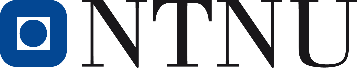 APPARATURKORT (UNIT CARD)APPARATURKORT (UNIT CARD)APPARATUR (UNIT)APPARATUR (UNIT)APPARATURANSVARLIG (UNIT RESPONSIBLE)APPARATURANSVARLIG (UNIT RESPONSIBLE)FAREMOMENTER (SAFETY HAZARDS)FAREMOMENTER (SAFETY HAZARDS)STOFF (CHEMICALS)MENGDE (QUANTITY)PÅBUDT VERNETILTAK (SAFETY RULES)PÅBUDT VERNETILTAK (SAFETY RULES)BEGRENSNINGER (RESTRICTION)BEGRENSNINGER (RESTRICTION)NØDSTOPP (EMERGENCY SHUTDOWN)NØDSTOPP (EMERGENCY SHUTDOWN)ANDRE OPPLYSNINGER (OTHER INFORMATION)ANDRE OPPLYSNINGER (OTHER INFORMATION)TILHØRIGHET (BELONGING)TILHØRIGHET (BELONGING)SIGNATUR (SIGNATURE)DATO (DATE)APPARATUR (UNIT)APPARATUR (UNIT)APPARATURANSVARLIG (UNIT RESPONSIBLE)APPARATURANSVARLIG (UNIT RESPONSIBLE)FAREMOMENTER (SAFETY HAZARDS)FAREMOMENTER (SAFETY HAZARDS)STOFF (CHEMICALS)MENGDE (QUANTITY)PÅBUDT VERNETILTAK (SAFETY RULES)PÅBUDT VERNETILTAK (SAFETY RULES)BEGRENSNINGER (RESTRICTION)BEGRENSNINGER (RESTRICTION)NØDSTOPP (EMERGENCY SHUTDOWN)NØDSTOPP (EMERGENCY SHUTDOWN)ANDRE OPPLYSNINGER (OTHER INFORMATION)ANDRE OPPLYSNINGER (OTHER INFORMATION)TILHØRIGHET (BELONGING)TILHØRIGHET (BELONGING)SIGNATUR (SIGNATURE)DATO (DATE)APPARATUR (UNIT)APPARATUR (UNIT)APPARATURANSVARLIG (UNIT RESPONSIBLE)APPARATURANSVARLIG (UNIT RESPONSIBLE)FAREMOMENTER (SAFETY HAZARDS)FAREMOMENTER (SAFETY HAZARDS)STOFF (CHEMICALS)MENGDE (QUANTITY)PÅBUDT VERNETILTAK (SAFETY RULES)PÅBUDT VERNETILTAK (SAFETY RULES)BEGRENSNINGER (RESTRICTION)BEGRENSNINGER (RESTRICTION)NØDSTOPP (EMERGENCY SHUTDOWN)NØDSTOPP (EMERGENCY SHUTDOWN)ANDRE OPPLYSNINGER (OTHER INFORMATION)ANDRE OPPLYSNINGER (OTHER INFORMATION)TILHØRIGHET (BELONGING)TILHØRIGHET (BELONGING)SIGNATUR (SIGNATURE)DATO (DATE)